Quarter IFamily EventsSupport for FamiliesThe following supports may be available to families during family engagement events: Childcare and transportation Event offered during flexible times Interpreters (upon request) Interpretes disponibles si se necesitan.SHARED DECISION MAKING AND INFORMATION SHARINGAll Title I schools engage families in the shared decision-making process. Schools also provide families with information to understand and support student academic achievement standards. All families will be invited to:Work with school staff to develop the Family Engagement Compact and provide ongoing feedback for compact revisions.Provide input and feedback on the school’s Title I family engagement budget.Share information for school staff professional learning topics on how to effectively communicate and work with families as equal partners.Participate on the School Progress Team to plan, review and improve the School Progress Plan (SPP).Offer comments and/or express concerns about the School Progress Plan. Attend the Annual Title I Parent/Family Meeting.School staff will be accessible to parents via conferences, email, or phone between 8:10 a.m. and 3:25 p.m., or by special appointment.2020-2021 Title I Family Engagement CompactDundalk Elementary 2020-2021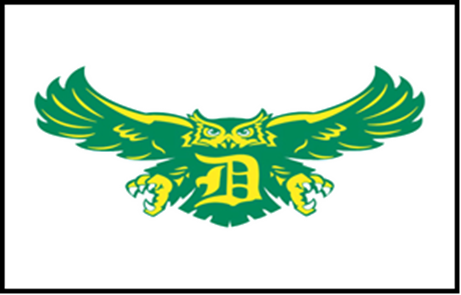 Principal:  Michael A. Parker Assistant Principal(s):  Jennifer Pilarski, Heather Swinder2717 Playfield St, Dundalk, MD 21222 (443) 809-7013BCPS Board Policy and Rule 1270The Board of Education of Baltimore County (Board) recognizes that schools, parents, families and communities must collaborate to support academic achievement, ensuring that every student is prepared for college and career opportunities. Baltimore County Public Schools (BCPS) promotes meaningful partnerships among schools, parents, family caregivers, and the community at large.Schoolwide FocusSchool Progress Plan Strategic InitiativesSchool Progress Plan CULTURE/CORE BELIEF“We believe all students are capable of achieving high academic outcomes and therefore all teaching and learning must be rigorous and reflect high expectations for all students.”academic goals and key actions At Home             At SchoolThe school will:*Utilize the strategies and language from the virtues project with students and family members*Develop partnerships and regularly communicate effectively with parents/families about student progress and school programs. *Engage and empower families by offering family workshops and resources that to reinforce learning at home.*Provide high-quality instruction using strategies that have proven to be successful.*Provide families with information regarding BCPS, common core, and assessments.*Build partnerships with outside agencies and businesses to provide additional resources for families. *Provide opportunities for conferences for students/families. *Provide volunteer opportunities.*Distribute the Right to Know letter to all families.Students will:*Demonstrate comprehension by thinking within, beyond, and about the text through discussion and written responses*Participate in flexible small groups Solve problems using math manipulates or picture representation *Explain how they solve math problems *Use writing stems to write about math *Demonstrate respectful student to student and student to adult interactions*Discuss and exhibit character education traits and values*Tell a family member something new you learned in school each week.Complete classroom and homework assignments. *Ask for help from teachers and family when having trouble with school work or peers.*Bring home communications from school